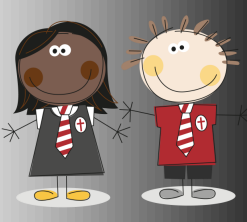              We are Mathematicians IntentIntentIntentAt Dean Gibson Catholic Primary School, we take a mastery approach to the teaching and learning of Mathematics.  Essentially, our ethos is that all children can be successful in the study of Mathematics.  Mathematics is for everyone!  We teach the skills to ensure our children are resilient and curious learners who become life-long Mathematicians.  We aim to deliver an inspiring and engaging Mathematics curriculum through White Rose Mathematics, the outdoors and high-quality teaching. The White Rose Mathematics approach enables children to be numerate, fluent, creative, independent, curious, enquiring and confident.   Children should not be afraid to make mistakes and should fully embrace the fact that mistakes are part of learning!  A mastery curriculum promotes a deep, long-term, secure and adaptable understanding of the subject, so that children become fluent in calculations; possess a growing confidence to reason mathematically and hone their problem-solving skills.The drivers of our curriculum are:  Outdoors, Diversity and Curiosity.At Dean Gibson Catholic Primary School, we take a mastery approach to the teaching and learning of Mathematics.  Essentially, our ethos is that all children can be successful in the study of Mathematics.  Mathematics is for everyone!  We teach the skills to ensure our children are resilient and curious learners who become life-long Mathematicians.  We aim to deliver an inspiring and engaging Mathematics curriculum through White Rose Mathematics, the outdoors and high-quality teaching. The White Rose Mathematics approach enables children to be numerate, fluent, creative, independent, curious, enquiring and confident.   Children should not be afraid to make mistakes and should fully embrace the fact that mistakes are part of learning!  A mastery curriculum promotes a deep, long-term, secure and adaptable understanding of the subject, so that children become fluent in calculations; possess a growing confidence to reason mathematically and hone their problem-solving skills.The drivers of our curriculum are:  Outdoors, Diversity and Curiosity.At Dean Gibson Catholic Primary School, we take a mastery approach to the teaching and learning of Mathematics.  Essentially, our ethos is that all children can be successful in the study of Mathematics.  Mathematics is for everyone!  We teach the skills to ensure our children are resilient and curious learners who become life-long Mathematicians.  We aim to deliver an inspiring and engaging Mathematics curriculum through White Rose Mathematics, the outdoors and high-quality teaching. The White Rose Mathematics approach enables children to be numerate, fluent, creative, independent, curious, enquiring and confident.   Children should not be afraid to make mistakes and should fully embrace the fact that mistakes are part of learning!  A mastery curriculum promotes a deep, long-term, secure and adaptable understanding of the subject, so that children become fluent in calculations; possess a growing confidence to reason mathematically and hone their problem-solving skills.The drivers of our curriculum are:  Outdoors, Diversity and Curiosity.Enrichment Enrichment Enrichment Whole SchoolReceptionDuring outdoors day, fun ‘maths’ activities in the outdoors will be incorporated.Trip to the shop to use moneyMaths WeekOutdoor Maths lessonsMaths WeekMaths Fun DaysSTEM daysOutdoor Maths learningDuring outdoors day, fun ‘maths’ activities in the outdoors will be incorporated.Trip to the shop to use moneyMaths WeekOutdoor Maths lessonsMaths WeekMaths Fun DaysSTEM daysOutdoor Maths learningYear 1 & 2During outdoors day, fun ‘maths’ activities in the outdoors will be incorporated.STEM workshopsMaths WeekOutdoor Maths lessonsMaths WeekMaths Fun DaysSTEM daysOutdoor Maths learningDuring outdoors day, fun ‘maths’ activities in the outdoors will be incorporated.STEM workshopsMaths WeekOutdoor Maths lessonsMaths WeekMaths Fun DaysSTEM daysOutdoor Maths learningYear 3 & 4Maths WeekSTEM workshopOutdoor Maths lessonsMaths WeekMaths Fun DaysSTEM daysOutdoor Maths learningMaths WeekSTEM workshopOutdoor Maths lessonsMaths WeekMaths Fun DaysSTEM daysOutdoor Maths learningYear 5 & 6Maths WeekKKS Gifted and Talented Maths sessionsDuring outdoors day, fun ‘maths’ activities in the outdoors will be incorporated.STEM workshopsOutdoor Maths lessonsMaths WeekMaths Fun DaysSTEM daysOutdoor Maths learningMaths WeekKKS Gifted and Talented Maths sessionsDuring outdoors day, fun ‘maths’ activities in the outdoors will be incorporated.STEM workshopsOutdoor Maths lessonsMaths WeekMaths Fun DaysSTEM daysOutdoor Maths learningImplementationImplementationImplementationThis is how it works: By following White Rose scheme. Clear progression of skills developed throughout school Progression of knowledge developed each year Children will have the opportunity to showcase their skills during lessons and be praised for their achievements. Maths will be incorporated on some outdoor days. The outdoors will be used for some maths lessons.STEM workshops will help build more enthusiasm for the subject. This is what adults do: • Teachers will feel confident to teach maths and be able to use our resources to make learning accessible and fun for all. • Teachers who show enthusiasm for the subject regardless of personal capabilities. • Curriculum leader evaluates the strengths and development areas  in the subject and indicate areas for further improvement. • Create a creative and positive environment for maths lessons. This is how we support: -We provide support and intervention to those who are identified and needed this support. • Teachers provide learning opportunities matched to the needs of children with learning difficulties. -Small group or 1:1 where needed.-We support children using the resources we have to enable concrete learning when needed. This is how we challenge: • We can challenge children during the input and delivery of the lesson by having challenging questions ready. • Additional activities to stretch learning or develop skills – using White rose maths extension activities. • Year 5 maths club at KKS for gifted and talented.  This is how we ensure all children can access the curriculum: • EAL and SEN children are introduced to vocabulary before the lesson • Some pre-teaching-Some groups will have differentiated work and work in smaller groupsTutor-led maths to those who have been identifiedMaths intervention groups in place• Providing equipment that may support individuals This is how it works: By following White Rose scheme. Clear progression of skills developed throughout school Progression of knowledge developed each year Children will have the opportunity to showcase their skills during lessons and be praised for their achievements. Maths will be incorporated on some outdoor days. The outdoors will be used for some maths lessons.STEM workshops will help build more enthusiasm for the subject. This is what adults do: • Teachers will feel confident to teach maths and be able to use our resources to make learning accessible and fun for all. • Teachers who show enthusiasm for the subject regardless of personal capabilities. • Curriculum leader evaluates the strengths and development areas  in the subject and indicate areas for further improvement. • Create a creative and positive environment for maths lessons. This is how we support: -We provide support and intervention to those who are identified and needed this support. • Teachers provide learning opportunities matched to the needs of children with learning difficulties. -Small group or 1:1 where needed.-We support children using the resources we have to enable concrete learning when needed. This is how we challenge: • We can challenge children during the input and delivery of the lesson by having challenging questions ready. • Additional activities to stretch learning or develop skills – using White rose maths extension activities. • Year 5 maths club at KKS for gifted and talented.  This is how we ensure all children can access the curriculum: • EAL and SEN children are introduced to vocabulary before the lesson • Some pre-teaching-Some groups will have differentiated work and work in smaller groupsTutor-led maths to those who have been identifiedMaths intervention groups in place• Providing equipment that may support individuals This is how it works: By following White Rose scheme. Clear progression of skills developed throughout school Progression of knowledge developed each year Children will have the opportunity to showcase their skills during lessons and be praised for their achievements. Maths will be incorporated on some outdoor days. The outdoors will be used for some maths lessons.STEM workshops will help build more enthusiasm for the subject. This is what adults do: • Teachers will feel confident to teach maths and be able to use our resources to make learning accessible and fun for all. • Teachers who show enthusiasm for the subject regardless of personal capabilities. • Curriculum leader evaluates the strengths and development areas  in the subject and indicate areas for further improvement. • Create a creative and positive environment for maths lessons. This is how we support: -We provide support and intervention to those who are identified and needed this support. • Teachers provide learning opportunities matched to the needs of children with learning difficulties. -Small group or 1:1 where needed.-We support children using the resources we have to enable concrete learning when needed. This is how we challenge: • We can challenge children during the input and delivery of the lesson by having challenging questions ready. • Additional activities to stretch learning or develop skills – using White rose maths extension activities. • Year 5 maths club at KKS for gifted and talented.  This is how we ensure all children can access the curriculum: • EAL and SEN children are introduced to vocabulary before the lesson • Some pre-teaching-Some groups will have differentiated work and work in smaller groupsTutor-led maths to those who have been identifiedMaths intervention groups in place• Providing equipment that may support individuals ImpactImpactImpactThis is the impact of the teaching: As a result of the delivery of our Maths curriculum at Dean Gibson Catholic Primary School you would typically see confident, and engaged children who talk about themselves as mathematicians, talk enthusiastically about the subject and reflect on their learning. Children will understand the importance of maths in everyday situations and be able to put their learning into context. Children will be able to use maths vocabulary appropriate to their year group. Children will have a love of maths!This is the impact of the teaching: As a result of the delivery of our Maths curriculum at Dean Gibson Catholic Primary School you would typically see confident, and engaged children who talk about themselves as mathematicians, talk enthusiastically about the subject and reflect on their learning. Children will understand the importance of maths in everyday situations and be able to put their learning into context. Children will be able to use maths vocabulary appropriate to their year group. Children will have a love of maths!This is the impact of the teaching: As a result of the delivery of our Maths curriculum at Dean Gibson Catholic Primary School you would typically see confident, and engaged children who talk about themselves as mathematicians, talk enthusiastically about the subject and reflect on their learning. Children will understand the importance of maths in everyday situations and be able to put their learning into context. Children will be able to use maths vocabulary appropriate to their year group. Children will have a love of maths!